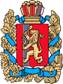 ОКТЯБРЬСКИЙ СЕЛЬСКИЙ СОВЕТ ДЕПУТАТОВБОГУЧАНСКОГО РАЙОНАКРАСНОЯРСКОГО КРАЯРЕШЕНИЕ 27.01.2021                                   п. Октябрьский                                    № 46/130«Об утверждении кандидатуры на звание «Почетный гражданин Богучанского района» В соответствии с Положением о Почетном звании «Почетный гражданин Богучанского района», Октябрьский сельский Совет депутатовРЕШИЛ:1. Утвердить кандидатуру на звание "Почетный гражданин Богучанского района»  жителя п. Октябрьский   Созыкину Любовь Петровну.2. Направить ходатайство  в Богучанский районный Совет депутатов.3. Контроль за исполнением настоящего решения возложить на председателя Октябрьского сельского Совета депутатов Марченко Сергея Михйловича.4. Настоящее решение  вступает в силу со дня его официального опубликования в печатном издании «Вестник депутата» и подлежит размещению на официальном сайте администрации Октябрьского сельсовета www.oktyabrsky-adm.ru.Глава                                                                           Председатель Октябрьского                                                              Октябрьского сельсовета                                          сельского Совета депутатов____________Р.А.Нельк	                                 ___________С.М.Марченко   